          ҠАРАР                                                                                  РЕШЕНИЕ25   ноябрь  2020 й.                          № 28-17-4                        25  ноября  2020 г.Дүшəмбикə  ауылы                                                                    село ДушанбековоО внесении изменений в решение Совета сельского поселения Душанбековский сельсовет муниципального района Кигинский район Республики Башкортостан «О бюджете сельского поселения Душанбековский сельсовет  муниципального района Кигинский район Республики Башкортостан на 2020 год и на плановый период  2021                 и 2022 годов» от  26 декабря 2019 года № 28-6-2    1. На основании статьи 142.5 Бюджетного Кодекса Российской Федерации внести в решение Совета сельского поселения Душанбековский сельсовет муниципального района  Республики Башкортостан от 26 декабря 2019года № 28-6-2 «О бюджете сельского поселения Душанбековский сельсовет муниципального района  Республики Башкортостан на 2020год и на плановый период 2021 и 2022 годов» изменения согласно приложению.2.Остаток средств бюджета сельского поселения Душанбековский сельсовет муниципального района  Республики Башкортостан по состоянию на 1 января 2020 года в объеме 35 400 рублей направить на покрытие временного кассового разрыва.3. Финансовому органу сельского поселения Душанбековский сельсовет муниципального района  Республики Башкортостан  внести соответствующие изменения в сводную бюджетную роспись.                                      4.Контроль за исполнением настоящего решения возложить на  постоянную комиссию Совета по бюджету, налогам, вопросам собственности (председатель – Шамильянова И.Х.)              Глава сельского поселения                         Гизатуллин Ф.А.Приложение №1к решению Совета сельского поселения Душанбековский сельсовет муниципальногорайона Республики Башкортостан                                                                            от « 25 » ноября 2020г.№ 28-17-4  I. Внести в решение Совета сельского поселения Душанбековский сельсовет муниципального района  Республики Башкортостан «О бюджете сельского поселения Душанбековский сельсовет муниципального района  Республики Башкортостан на 2020 год и на плановый период 2021-2022 годов» от 26 декабря 2019 года № 28-6-2  следующие изменения:1) в статье 1 абзац второй цифры  « 2510,2 тыс. рублей» заменить цифрами «2545,6»     2) в приложении 2 строкуИзложить в следующей редакцииВ приложениях 5,7,9 строкуИзложить в следующей редакции: Строку                                                                                        Дополнение к приложению №2решения Совета сельского поселения Душанбековский сельсовет муниципальногорайона Республики Башкортостанот « 25 » ноября  2020г.№ 28-17-41.Увеличить расходы бюджета сельского поселения Душанбековский сельсовет муниципального района  Республики Башкортостан на 2020 год на исполнение действующих видов расходных обязательств по следующим кодам бюджетной классификации:Башkортостан РеспубликаһыныңҠыйғы районымуниципаль районының   Дүшəмбикə ауыл Советы ауыл  билəмəһе Советы(Башkортостан РеспубликаһыныңҠыйғы районы  Дүшəмбикə ауыл Советы ауыл  билəмəһе Советы)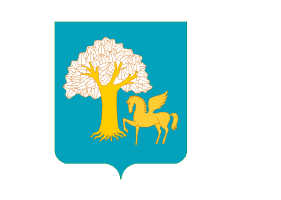 Совет сельского поселенияДушанбековский сельсоветмуниципального районаКигинский районРеспублики Башкортостан(Совет   Душанбековского сельсовета  Кигинского  районаРеспублики Башкортостан)01050201100000Изменение остатков средств на счетах по учету средств бюджета001050201100000Изменение остатков средств на счетах по учету средств бюджета35,4всего2510,2всего2545,6Общегосударственные вопросы01001507,4Функционирование высшего должн.лица0102653,3Муниципальные программы сельских поселений «Развитие муниципальной службы»в  сельском  поселении010279123653,3Изложить в следующей редакции:Общегосударственные вопросы01001542,8Функционирование высшего должн.лица0102791688,7Муниципальные программы сельских поселений «Развитие муниципальной службы»в  сельском  поселении010279123688,7Коды бюджетной классификации Российской ФедерацииНаименованиеСумма изменения(+ув,-ум) руб.0105020110/791/0000/002Прочие остатки денежных средств бюджета поселения35 400,00Итого источников35 400,000102/791/23/0/00/02030/121/211/ФЗ.131.03.141/16802Оплата труда30400,000102/791/23/0/00/02030/129/213/ФЗ.131.03.141/16801Начисления на оплату труда5 000,00Итого расходов32560,17